NOTICEDated  : 03.04.2023A meeting of the IQAC of the college will be held on 5th April 2023 at 1.15 pm in the chamber of the Principal to discuss the following agenda-Preparation for NAAC.MiscellaneousAll the members of the committee are requested to attend the meeting.                                                                                                                                                                                                           Principal		                                                            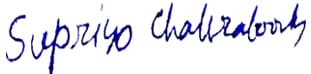 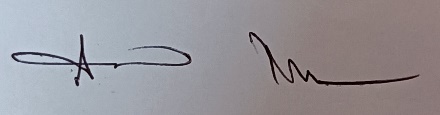 Kulti College, Kulti                                                                           					                                                                                                         IQAC Coordinator                                                                                                         Kulti College, Kulti